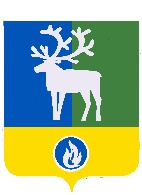 											ПроектБЕЛОЯРСКИЙ РАЙОНХАНТЫ-МАНСИЙСКИЙ АВТОНОМНЫЙ ОКРУГ – ЮГРААДМИНИСТРАЦИЯ БЕЛОЯРСКОГО РАЙОНАПОСТАНОВЛЕНИЕот «___» ______________ 2022 года                                                                              № _____О внесении изменений в постановление администрации Белоярского района
от 18 февраля 2013 года № 176Постановляю:Внести в приложение 2 «Состав постоянной эвакуационной комиссии городского поселения Белоярский и Белоярского района» к постановлению администрации Белоярского района от 18 февраля 2013 года № 176 «О постоянной эвакуационной комиссии городского поселения Белоярский и Белоярского района» изменение, изложив его в редакции согласно приложению к настоящему постановлению.Опубликовать настоящее постановление в газете «Белоярские вести. Официальный выпуск».Настоящее постановление вступает в силу после его официального опубликования.4. Контроль за выполнением постановления возложить на заместителя главы Белоярского района по социальным вопросам Сокол Н.В.Глава Белоярского района                                                                                      С.П. Маненков      ПРИЛОЖЕНИЕ         к постановлению администрации Белоярского района      от «__» ___________ 2021 года №         ПРИЛОЖЕНИЕ 2                                                                                                  к постановлению администрации
                                                                                               Белоярского района          от 18 февраля 2013 года№ 176СОСТАВ
постоянной эвакуационной комиссии городского поселения Белоярский и
Белоярского районаУправление комиссииЗаместитель главы Белоярского района по социальным вопросам, председатель комиссии.Председатель комитета по делам молодежи, физической культуре и спорту администрации Белоярского района, заместитель председателя комиссии.Начальник отдела по делам гражданской обороны и чрезвычайным ситуациям администрации Белоярского района, заместитель председателя комиссии.Ведущий специалист отдела по делам гражданской обороны и чрезвычайным ситуациям администрации Белоярского района, секретарь комиссии.Группа дорожно-транспортного обеспечения, оповещения и связиНачальник управления по транспорту и связи администрации Белоярского района, начальник группы.Специалист-эксперт управления по транспорту и связи администрации Белоярского района, помощник начальника группы.Группа организации размещения эвакуированного населенияНачальник управления жилищно-коммунального хозяйства администрации Белоярского района, начальник группы.Инженер управления жилищно-коммунального хозяйства администрации Белоярского района, помощник начальника группы.Начальник отдела охраны здоровья и обеспечения безопасности Комитета по образованию администрации Белоярского района, помощник начальника группы.Группа всестороннего обеспечения эвакуированного населенияНачальник отдела развития предпринимательства управления природопользования, сельского хозяйства и развития предпринимательства администрации Белоярского района, начальник группы.Начальник полиции отдела министерства внутренних дел России по Белоярскому району, помощник начальника группы (по согласованию).Ведущий специалист отдела охраны здоровья и обеспечения безопасности Комитета по образованию администрации Белоярского района Кипелова Юлия Николаевна, помощник начальника группы.Специалист по гражданской обороне Бюджетного учреждения Ханты-Мансийского автономного округа - Югры «Белоярская центральная районная больница», помощник начальника группы (по согласованию).Ведущий специалист отдела муниципальной службы управления делами администрации Белоярского района Большакова Ирина Николаевна, помощник начальника группы.______________